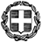 ΘΕΜΑ: -Υποβολή Αίτησης-Δήλωσης  ΓΙΑ ΣΥΜΜΕΤΟΧΗ στις ΠΑΝΕΛΛΑΔΙΚΕς ΕΞΕΤΑΣΕΙς γελ έτους 2022 (μαθητές ή απόφοιτοι).               -ΥΠΟΒΟΛΗ ΑΙΤΗΣΗΣ-ΥΠΕΥΘΥΝΗΣ ΔΗΛΩΣΗΣ ΓΙΑ ΤΑ 3 ΜΟΥΣΙΚΑ ΤΜΗΜΑΤΑ με τη διαδικασία εισαγωγής του Ν. 4559/2018 (ΦΕΚ 142 Α΄) όπως ισχύει (μαθητές ή απόφοιτοι).ΚΕΦΑΛΑΙΟ 10  ΓΕΝΙΚΕΣ ΠΛΗΡΟΦΟΡΙΕΣΣύμφωνα με την ισχύουσα νομοθεσία, οι υποψήφιοι (μαθητές και απόφοιτοι) που επιθυμούν να συμμετάσχουν στις πανελλαδικές εξετάσεις ΓΕΛ για εισαγωγή στην τριτοβάθμια εκπαίδευση, καλούνται να υποβάλουν σχετική Αίτηση-Δήλωση (Α-Δ). Συγκεκριμένα για τις πανελλαδικές εξετάσεις ΓΕΛ του 2022, η Α-Δ θα υποβληθεί στο διάστημα από Τετάρτη 1-12-2021 ως και  Δευτέρα 13-12-2021.Η παρούσα εγκύκλιος αφορά συγκεκριμένα:-   τους μαθητές της τελευταίας τάξης ΓΕΛ που επιθυμούν τη συμμετοχή τους στις πανελλαδικές εξετάσεις 2022 - τους αποφοίτους δευτεροβάθμιας εκπαίδευσης που επιθυμούν να συμμετάσχουν στις πανελλαδικές εξετάσεις ΓΕΛ 2022. Όλοι οι υποψήφιοι, μαθητές και απόφοιτοι, θα συμμετάσχουν στις πανελλαδικές εξετάσεις Γενικού Λυκείου 2022 με ένα ενιαίο σύστημα εισαγωγής, έτσι όπως προβλέπεται στις ισχύουσες διατάξεις.Ως προθεσμία για την  υποβολή της Αίτησης – Δήλωσης όλων των παραπάνω υποψηφίων  που επιθυμούν να λάβουν μέρος στις πανελλαδικές εξετάσεις των ΓΕΛ έτους 2022, ορίζεται το χρονικό διάστημα από Τετάρτη 1-12-2021 ως και  Δευτέρα 13-12-2021.Στις πανελλαδικές εξετάσεις ημερήσιων ΓΕΛ 2022 συμμετέχουν:α) οι μαθητές Γ΄ τάξης ημερήσιου ΓΕΛ, εφόσον επιθυμούν πρόσβαση στην τριτοβάθμια εκπαίδευση. β) όσοι παλαιοί απόφοιτοι ημερήσιων ή εσπερινών Λυκείων το επιλέξουν, δηλαδή οι κάτοχοι απολυτηρίου οποιουδήποτε τύπου Λυκείου ή ισότιμου απολυτηρίου άλλου σχολείου δευτεροβάθμιας εκπαίδευσης που παρέχει πρόσβαση στην τριτοβάθμια εκπαίδευση. Την Αίτηση – Δήλωση υποβάλλουν οι κάτοχοι απολυτηρίου Γενικού Λυκείου ή Ενιαίου Λυκείου ή άλλου τύπου Λυκείου ή αντίστοιχου Σχολείου Δευτεροβάθμιας Εκπαίδευσης ή δευτεροβάθμιου κύκλου σπουδών Επαγγελματικού Λυκείου (ΕΠΑΛ), καθώς και οι κάτοχοι ισότιμου τίτλου Επαγγελματικού Λυκείου (πτυχίο Β΄ κύκλου ΤΕΕ, ΤΕΛ, ΕΠΛ), εφόσον επιθυμούν να συμμετάσχουν στις Πανελλαδικές Εξετάσεις του Γενικού Λυκείου οποιοδήποτε άλλο έτος από αυτό που απέκτησαν τον απολυτήριο τίτλο τους.Στις πανελλαδικές εξετάσεις των εσπερινών ΓΕΛ 2022 συμμετέχουν:α) οι μαθητές Γ΄ τάξης τριετούς εσπερινού ΓΕΛ, εφόσον επιθυμούν και πληρούν τις προϋποθέσεις της φοίτησης. Αν δεν επιθυμούν ή αν δεν πληρούν τις προϋποθέσεις της φοίτησης, μπορούν να συμμετάσχουν με τα ημερήσια ΓΕΛ (κατά το έτος αποφοίτησης). Αν συμμετάσχουν με τα ημερήσια ΓΕΛ, θα διεκδικήσουν το ποσοστό των θέσεων των ημερήσιων ΓΕΛ με τους ίδιους όρους και προϋποθέσεις. β)  με το σύστημα των εσπερινών ΓΕΛ μπορούν να συμμετάσχουν και όσοι παλαιοί απόφοιτοι εσπερινού ΓΕΛ το επιλέξουν, εφόσον πληρούσαν τις προϋποθέσεις φοίτησης (στο εσπερινό ΓΕΛ). Εννοείται ότι οι παλαιοί απόφοιτοι εσπερινών Λυκείων μπορούν να επιλέξουν εναλλακτικά τις πανελλαδικές των ημερησίων ΓΕΛ.Το υπόδειγμα της Α-Δ είναι ένα και κοινό για όλους τους υποψηφίους/ες (Ημερήσια, Εσπερινά, μαθητές και απόφοιτοι). Συνημμένα σας στέλνουμε 4 σελίδες [(2 σελίδες Αίτηση-Δήλωση για πανελλαδικές) + (2 σελίδες Αίτηση-Υπεύθυνη Δήλωση για τα 3 Μουσικά Τμήματα)] και συγκεκριμένα- Οι 2 σελίδες:Η σελίδα «ΑΙΤΗΣΗ – ΔΗΛΩΣΗ ΥΠΟΨΗΦΙΟΥ/ΑΣ (ΜΑΘΗΤΗΣ/ΤΡΙΑ ή ΑΠΟΦΟΙΤΟΣ/Η) ΓΙΑ ΣΥΜΜΕΤΟΧΗ  ΣΤΙΣ ΠΑΝΕΛΛΑΔΙΚΕΣ ΕΞΕΤΑΣΕΙΣ ΤΩΝ ΓΕΛ ΕΤΟΥΣ 2022»  και η σελίδα «ΟΔΗΓΙΕΣ ΓΙΑ ΤΗΝ ΑΙΤΗΣΗ–ΔΗΛΩΣΗ (Α-Δ) ΜΑΘΗΤΗ/ΤΡΙΑΣ ή ΑΠΟΦΟΙΤΟΥ/ΗΣ ΓΙΑ ΤΙΣ ΠΑΝΕΛΛΑΔΙΚΕΣ ΕΞΕΤΑΣΕΙΣ ΓΕΛ ΕΤΟΥΣ 2022»θα φωτοτυπηθούν και θα διανεμηθούν σε όλους τους υποψηφίους (μαθητές και αποφοίτους) των πανελλαδικών εξετάσεων ΓΕΛ.- Αντίθετα, οι 2 σελίδες: Η σελίδα «ΠΑΡΑΡΤΗΜΑ / ΑΙΤΗΣΗ-ΥΠΕΥΘΥΝΗ ΔΗΛΩΣΗ για τα 3 μουσικά Τμήματα με την ειδική διαδικασία εισαγωγής ΓΕΛ 2022»  και η σελίδα «ΚΑΤΑΛΟΓΟΣ ΜΟΥΣΙΚΩΝ ΟΡΓΑΝΩΝ για το εξεταζόμενο μάθημα «Μουσική Εκτέλεση και Ερμηνεία» για τα 3 Μουσικά Τμήματα με την ειδική διαδικασία εισαγωγής,  θα φωτοτυπηθούν και θα διανεμηθούν μόνο σε όσους υποψηφίους (μαθητές και αποφοίτους) ενδιαφέρονται για εισαγωγή στα 3 Μουσικά Τμήματα, δηλαδή το Τµήµα Μουσικών Σπουδών του Ιονίου Πανεπιστηµίου, το Τµήµα Μουσικής Επιστήµης και Τέχνης του Πανεπιστηµίου Μακεδονίας  και το Τµήµα Μουσικών Σπουδών του Πανεπιστηµίου Ιωαννίνων.Η Αίτηση – Δήλωση για συμμετοχή στις πανελλαδικές εξετάσεις υποβάλλεται από τους υποψηφίους/ες στα Λύκεια. Το έντυπο της Αίτησης – Δήλωσης (βλέπε συνημμένο) αναρτάται στο διαδίκτυο (στην επίσημη ιστοσελίδα www.minedu.gov.gr, στο σύνδεσμο ΕΞΕΤΑΣΕΙΣ), από όπου μπορεί να τυπωθεί είτε από τον ίδιο τον/την ενδιαφερόμενο/η είτε από το Λύκειο και να διανεμηθεί στους ενδιαφερομένους. Ο/Η υποψήφιος/α συμπληρώνει χειρόγραφα την Αίτηση – Δήλωση και στη συνέχεια την υποβάλλει στο Λύκειο για ηλεκτρονική καταχώριση ο ίδιος ή ο νόμιμα εξουσιοδοτημένος εκπρόσωπός του μέσα στην προβλεπόμενη προθεσμία στο Λύκειο που φοιτά ή, αν πρόκειται για απόφοιτο, στο Λύκειο από το οποίο αποφοίτησε ή στο πλησιέστερο στην κατοικία του Λύκειο. Μετά την ηλεκτρονική καταχώριση στο πληροφοριακό σύστημα myschool εκτυπώνονται δύο αντίγραφα. Ο/Η υποψήφιος/α ελέγχει την ορθότητα των στοιχείων και ότι αυτά πράγματι ανταποκρίνονται  στις επιθυμίες του, υπογράφει και στα δύο αντίγραφα και παραλαμβάνει ένα, το οποίο και φυλάσσει μέχρι το τέλος των εξετάσεων. Το δεύτερο υπογεγραμμένο αντίγραφο φυλάσσεται στο Λύκειο κατάθεσης. Η προθεσμία υποβολής της Αίτησης – Δήλωσης είναι από Τετάρτη 1-12-2021 ως και  Δευτέρα 13-12-2021.Τονίζεται ότι δεν γίνεται δεκτή εκπρόθεσμη Αίτηση - Δήλωση ούτε εκπρόθεσμη διόρθωση αυτής.Επειδή η προθεσμία είναι αποκλειστική και οι συνέπειες για τους υποψηφίους/ες από την μη εμπρόθεσμη υποβολή της αίτησης είναι καθοριστικές, αφού μπορεί να έχουν άμεση και καθοριστική επίπτωση στη συμμετοχή τους στη διαδικασία εισαγωγής στην τριτοβάθμια εκπαίδευση, είναι απαραίτητο να ενημερωθούν όλοι υπεύθυνα, αναλυτικά και με ενιαίο τρόπο ώστε να διασφαλίζονται σε πανελλαδικό επίπεδο οι όροι ίσης μεταχείρισης των ενδιαφερομένων. Για τους λόγους αυτούς:Όσον αφορά τους μαθητές/ριες πρέπει να γίνει διεξοδική ενημέρωσή τους στην τάξη από καθηγητή/ρια που θα ορίσει ο/η Διευθυντής/ρια του Λυκείου και ο κάθε μαθητής/ρια να υπογράψει σε κατάσταση, με την οποία θα βεβαιώνεται ότι ενημερώθηκε για την Αίτηση – Δήλωση και για το περιεχόμενο της ιστοσελίδας του Υπουργείου Παιδείας, καθώς και ότι του χορηγήθηκε υπόδειγμα της Αίτησης- Δήλωσης. Στην περίπτωση απουσίας μαθητών κατά την ημέρα ενημέρωσης θα πρέπει αυτοί να ενημερωθούν ενυπογράφως επόμενη ημέρα. Εκτός της ανωτέρω διεξοδικής ενημέρωσης να γίνει υπενθύμιση τουλάχιστον άλλες δύο φορές στην κάθε τάξη από τον υπεύθυνο καθηγητή/ρια στην έναρξη της προθεσμίας και κατά τις δύο τελευταίες ημέρες της προθεσμίας.Όσον αφορά τους αποφοίτους η ενημέρωση θα γίνει με τους εξής τρόπους:-  Με ανακοινώσεις του Υπουργείου Παιδείας στα Μ.Μ.Ε. και στην ιστοσελίδα του. - Με ανακοινώσεις των Διευθυντών/ριών Δ.Ε. που θα αναρτηθούν στους πίνακες ανακοινώσεων και στις ιστοσελίδες των οικείων Δ/νσεων.- Με την ανάρτηση στον πίνακα ανακοινώσεων και στην ιστοσελίδα του κάθε Λυκείου, με ευθύνη του οικείου Διευθυντή/ριας, σχετικής ανακοίνωσης  στην οποία θα τονίζεται η αποκλειστική προθεσμία. Κατά την υποβολή της Αίτησης – Δήλωσης από τους υποψηφίους/ες παρακαλούμε να ενημερώνονται για τα εξεταζόμενα μαθήματα και για την επιλογή 1 μόνο συγκεκριμένου επιστημονικού πεδίου, ανάλογα με την ομάδα προσανατολισμού. Με την ευκαιρία υπενθυμίζουμε :- τη με αριθμ.Φ.251/25089/Α5/2020 (ΦΕΚ 643 Β΄) Υ.Α. που αφορά την πρόσβαση, τις διαδικασίες και τα όργανα των πανελλαδικών εξετάσεων ΓΕΛ, όπως τροποποιήθηκε με την αριθμ.Φ.251/61361/Α5/2021 (ΦΕΚ  2278 Β΄) ομοία.- τη με αριθμ.Φ.253.1/148469/Α5/18-11-2021 (ΦΕΚ 5399 Β’) ΥΑ «Καθορισμός των συντελεστών βαρύτητας των πανελλαδικά εξεταζόμενων μαθημάτων ΓΕΛ, των ειδικών μαθημάτων και πρακτικών δοκιμασιών … το ακαδημαϊκό έτος 2022-2023 και εφεξής.».- τη με αριθμ.Φ.253/11812/Α5/2020 (ΦΕΚ 345 Β’) Υ.Α. «Κατάταξη των Σχολών, των Τμημάτων και των Εισαγωγικών Κατευθύνσεων Τμημάτων στα Επιστημονικά Πεδία ….», όπως αυτή τροποποιήθηκε με τις Φ.253/99129/Α5/2020 (ΦΕΚ 3209 Β΄) και Φ.253/58155/Α5/2021 (ΦΕΚ 2222 Β΄)- τη με αριθμ.Φ.251/53234/Α5/13-5-2021 (ΦΕΚ 1930 Β΄) ΥΑ «Συντελεστές Ελάχιστης Βάσης Εισαγωγής (ΕΒΕ) σχολών, τμημάτων ή εισαγωγικών κατευθύνσεων …» καθώς και τη με αριθμ. Φ.251/105540/Α5/31-8-2021 (ΦΕΚ 4006 Β΄) ομοία.- τη με αριθμ.Φ.251/126826/Α5/7-10-2021 (ΦΕΚ Β΄ 4677) ΥΑ «Τρόπος εξέτασης των πανελλαδικά εξεταζόμενων μαθημάτων για εισαγωγή στην Τριτοβάθμια Εκπαίδευση υποψηφίων Γενικού Λυκείου από το ακαδημαϊκό έτος 2022-23 και εφεξής …»- την αριθμ.Φ.251/ 141496 /Α5 /4-11-2021 εγκύκλιο ενημέρωση ότι οι προκαταρκτικές και υγειονομικές εξετάσεις για σχολές Στρατού, Αστυνομίας κλπ. θα διεξαχθούν τον Μάρτιο-Απρίλιο 2022- την αριθμ.Φ.251/119725 /Α5/23-9-2021 εγκύκλιο διαβίβασης ΥΑ σχετικά με αλλαγές σε επιστημονικά πεδία και ειδικά μαθήματα- όσοι/ες υποψήφιοι/ες υποβάλουν Αίτηση-Δήλωση για συμμετοχή στις πανελλαδικές εξετάσεις των ΓΕΛ, δεν μπορούν το ίδιο έτος να υποβάλουν Αίτηση-Δήλωση για συμμετοχή στις πανελλαδικές εξετάσεις των ΕΠΑΛ.ΚΕΦΑΛΑΙΟ 2Ο  ΤΥΠΟΣ - ΠΕΡΙΕΧΟΜΕΝΟ ΤΗΣ ΑΙΤΗΣΗΣ – ΔΗΛΩΣΗΣ Το υπόδειγμα της Αίτησης-Δήλωσης είναι μοναδικό και κοινό για όλους τους υποψηφίους των ΓΕΛ. Υποβάλλεται από τους υποψηφίους/ες (μαθητές/ριες και αποφοίτους), οι οποίοι επιθυμούν να συμμετάσχουν στις πανελλαδικές εξετάσεις της Γ΄ τάξης ημερήσιου και Γ΄ τάξης τριετούς εσπερινού ΓΕΛ.  Με την Αίτηση – Δήλωση ο ενδιαφερόμενος δηλώνει:α) Την Ομάδα Προσανατολισμού στα τέσσερα (4) μαθήματα της οποίας θα εξεταστεί πανελλαδικά, για να έχει πρόσβαση σε 1 συγκεκριμένο επιστημονικό πεδίο β) Τα ειδικά μαθήματα που τυχόν επιθυμεί να εξεταστείγ) Αν επιθυμεί να είναι υποψήφιος/α:      - για Στρατιωτικές Σχολές/Αστυνομικές Σχολές/Σχολές Πυροσβεστικής Ακαδημίας/Σχολές του Λιμενικού   Σώματος. Τις Σχολές αυτές δεν έχουν  δικαίωμα να τις δηλώσουν οι υποψήφιοι/ες με τα εσπερινά ΓΕΛ.         -  για Σχολές Ακαδημιών Εμπορικού Ναυτικού.      -  για τα ΤΕΦΑΑ.Η δήλωση για το στοιχείο γ) δεν είναι δεσμευτική, πλην των ΤΕΦΑΑ, η δήλωση για τα οποία είναι υποχρεωτική.ΓΕΝΙΚΟΤΕΡΑ, όλα τα στοιχεία που δηλώνει ο υποψήφιος στην Αίτηση-Δήλωση είναι υποχρεωτικά για τη συμμετοχή του στις πανελλαδικές εξετάσεις, εκτός από την επιθυμία για Στρατιωτικές Σχολές/Αστυνομικές Σχολές/Σχολές Πυροσβεστικής Ακαδημίας/Σχολές του Λιμενικού Σώματος/Σχολές Ακαδημιών Εμπορικού Ναυτικού, που είναι απλώς ενδεικτική.Οι μαθητές/ριες δηλώνουν υποχρεωτικά την Ομάδα Προσανατολισμού που ήδη έχουν επιλέξει και παρακολουθούν. Αν πρόκειται για μαθητές της Ομάδας Προσανατολισμού Θετικών Σπουδών και Σπουδών Υγείας τότε αυτοί δηλώνουν υποχρεωτικά ως τέταρτο μάθημα το μάθημα που έχουν επιλέξει και παρακολουθούν, δηλαδή είτε το μάθημα των Μαθηματικών προκειμένου να έχουν πρόσβαση στις Σχολές και στα Τμήματα του 2ου Επιστημονικού Πεδίου, είτε το μάθημα της Βιολογίας προκειμένου να έχουν πρόσβαση στις Σχολές και στα Τμήματα του 3ου Επιστημονικού Πεδίου. Οι απόφοιτοι μπορούν να επιλέξουν να εξεταστούν στα μαθήματα οποιασδήποτε Ομάδας Προσανατολισμού. Ειδικότερα, αν επιλέξουν να εξεταστούν στα μαθήματα της Ομάδας Προσανατολισμού Θετικών Σπουδών και Σπουδών Υγείας τότε θα πρέπει να δηλώσουν ως τέταρτο μάθημα είτε το μάθημα των Μαθηματικών προκειμένου να έχουν πρόσβαση στις Σχολές και στα Τμήματα του δεύτερου Επιστημονικού Πεδίου, είτε το μάθημα της Βιολογίας, προκειμένου να έχουν πρόσβαση στις Σχολές και στα Τμήματα του τρίτου Επιστημονικού Πεδίου. Την Αίτηση-Δήλωση υποβάλλουν και οι μαθητές/ριες και απόφοιτοι μειονοτικών σχολείων και Λυκείων ΕΑΕ.ΚΕΦΑΛΑΙΟ 3ο ΔΙΚΑΙΟΛΟΓΗΤΙΚΑ ΓΙΑ ΤΗΝ ΥΠΟΒΟΛΗ ΤΗΣ ΑΙΤΗΣΗΣ-ΔΗΛΩΣΗΣΑ. ΔΙΚΑΙΟΛΟΓΗΤΙΚΑ ΓΙΑ ΜΑΘΗΤΕΣ/ΡΙΕΣΓενικά οι μαθητές/ριες υποβάλλουν την Αίτηση-Δήλωση στο Λύκειό τους χωρίς δικαιολογητικά, παρά μόνο με την επίδειξη ταυτότητας (ελληνικής ή ξένης) /διαβατηρίου (ελληνικού ή ξένου)  ή άλλου επίσημου εγγράφου αποδεικτικού της ταυτοπροσωπίας τους, προκειμένου να ελεγχθεί η ορθή καταχώριση των στοιχείων. Αν πρόκειται για μαθητή/ρια που επιθυμεί να συμμετάσχει στις Πανελλαδικές Εξετάσεις των εσπερινών Γενικών Λυκείων, πρέπει να συντρέχουν οι νόμιμες προϋποθέσεις (βλ. ΚΕΦ 10).Οι μαθητές/ριες της τελευταίας τάξης ξένων σχολείων που λειτουργούν νόμιμα στην Ελλάδα μπορούν να λάβουν μέρος στις εξετάσεις και οφείλουν να καταθέσουν στο Λύκειο που υπέβαλαν την Αίτηση-Δήλωση το αργότερο έως την ανακοίνωση των βαθμολογιών των Πανελλαδικών Εξετάσεων του Γενικού Λυκείου αντίγραφο απολυτηρίου μαζί με 2 συμπληρωματικά δικαιολογητικά και πιο συγκεκριμένα:- βεβαίωση της οικείας εκπαιδευτικής ή διπλωματικής αρχής της χώρας της οποίας το πρόγραμμα σπουδών ακολουθεί το συγκεκριμένο σχολείο, από την οποία να προκύπτει ότι ο συγκεκριμένος τίτλος δίδει τη δυνατότητα εισαγωγής σε Πανεπιστήμια της χώρας αυτής. - επιπλέον  βεβαίωση για τη νόμιμη λειτουργία του σχολείου αυτού στην Ελλάδα. Σε περίπτωση που κάποιος μαθητής/ρια δεν καταθέσει το απολυτήριό του και τα άλλα 2 συμπληρωματικά δικαιολογητικά εντός της ανωτέρω προθεσμίας, τότε ο/η Διευθυντής/ρια του Λυκείου στο οποίο υποβλήθηκε η Αίτηση ενημερώνει τη Διεύθυνση Ανάπτυξης Πληροφοριακών Συστημάτων του ΥΠΑΙΘ ότι ο/η μαθητής/ρια δεν κατέθεσε απολυτήριο.Οι μαθητές/ριες ελληνικών Λυκείων του εξωτερικού και ξένων σχολείων στο εξωτερικό μπορούν να υποβάλουν Αίτηση-Δήλωση για συμμετοχή στις πανελλαδικές εξετάσεις, εκτός της προθεσμίας 1-12-2021 με  13-12-2021, κατόπιν της μετεγγραφής τους σε ΓΕΛ της ημεδαπής.Β. ΔΙΚΑΙΟΛΟΓΗΤΙΚΑ ΓΙΑ ΑΠΟΦΟΙΤΟΥΣΗ Αίτηση-Δήλωση των αποφοίτων συνοδεύεται υποχρεωτικά από ευκρινές φωτοαντίγραφο του τίτλου απόλυσης σχολείου Δευτεροβάθμιας Εκπαίδευσης και την επίδειξη ταυτότητας/διαβατηρίου ή άλλου επίσημου εγγράφου αποδεικτικού της ταυτοπροσωπίας τους (όπως παραπάνω), προκειμένου να ελεγχθεί η ορθή καταχώριση των στοιχείων.  Αν ο τίτλος Δευτεροβάθμιας Εκπαίδευσης έχει εκδοθεί από ξένο σχολείο συνυποβάλλεται βεβαίωση της οικείας εκπαιδευτικής ή διπλωματικής αρχής της χώρας της οποίας το πρόγραμμα σπουδών ακολουθεί το συγκεκριμένο σχολείο, από την οποία να προκύπτει ότι ο συγκεκριμένος τίτλος δίδει τη δυνατότητα εισαγωγής σε Πανεπιστήμια της χώρας αυτής. Στην περίπτωση που ο τίτλος Δευτεροβάθμιας Εκπαίδευσης έχει εκδοθεί από ξένο σχολείο που λειτουργεί στην Ελλάδα απαιτείται επιπλέον βεβαίωση για τη νόμιμη λειτουργία του σχολείου αυτού στην Ελλάδα. Αν πρόκειται για υποψήφιο/α που επιθυμεί να συμμετάσχει στις Πανελλαδικές Εξετάσεις των εσπερινών Γενικών Λυκείων, τότε η Αίτηση–Δήλωση συνοδεύεται από τα δικαιολογητικά απόδειξης συνδρομής των προϋποθέσεων (βλ. ΚΕΦ 10). ΚΕΦΑΛΑΙΟ  4Ο   ΚΥΡΙΑ ΣΗΜΕΙΑ ΩΣ ΠΡΟΣ ΤΗ ΣΥΜΜΕΤΟΧΗ ΤΩΝ ΥΠΟΨΗΦΙΩΝ ΣΤΙΣ ΠΑΝΕΛΛΑΔΙΚΕΣ ΕΞΕΤΑΣΕΙΣΓια την εισαγωγή στα Τμήματα και τις Σχολές της Τριτοβάθμιας Εκπαίδευσης απαιτείται οι υποψήφιοι να έχουν επιτύχει την ΕΒΕ (Ελάχιστη Βάση Εισαγωγής) του Τμήματος ή της Σχολής. Στα τμήματα όπου απαιτείται η εξέταση ειδικού μαθήματος ή πρακτικής δοκιμασίας (αγωνίσματα) για την εισαγωγή υποψηφίων σε αυτά, τότε η πρώτη προϋπόθεση που απαιτείται για την εισαγωγή, είναι ο υποψήφιος να έχει πετύχει την ΕΒΕ ειδικού μαθήματος ή/και πρακτικών δοκιμασιών και σε κάθε περίπτωση την ΕΒΕ του τμήματος.Οι μαθητές/τριες της τελευταίας τάξης Γενικού Λυκείου και οι απόφοιτοι-υποψήφιοι/ες, οι οποίοι/ες θα συμμετάσχουν στις πανελλαδικές εξετάσεις έτους 2022,  θα εξεταστούν σε τέσσερα (4) μαθήματα και θα είναι υποψήφιοι/ες για ένα (1) μόνο συγκεκριμένο Επιστημονικό Πεδίο ανάλογα με την Ομάδα Προσανατολισμού όπου ανήκει ο/η υποψήφιος/α.  Οι μαθητές/τριες εξετάζονται υποχρεωτικά στα μαθήματα της Ομάδας Προσανατολισμού που ήδη έχουν επιλέξει και παρακολουθούν, ενώ οι απόφοιτοι μπορούν να επιλέξουν να εξεταστούν στα μαθήματα οποιασδήποτε Ομάδας Προσανατολισμού. Συγκεκριμένα:Ι.  Ομάδα Προσανατολισμού ΑΝΘΡΩΠΙΣΤΙΚΩΝ ΣΠΟΥΔΩΝΟι υποψήφιοι/ες της Ομάδας Προσανατολισμού Ανθρωπιστικών Σπουδών, έχουν πρόσβαση στις Σχολές και τα Τμήματα του 1ου Επιστημονικού Πεδίου: Ανθρωπιστικές, Νομικές και Κοινωνικές επιστήμες και τα μαθήματα στα οποία εξετάζονται υποχρεωτικά είναι τα εξής τέσσερα (4):Νεοελληνική Γλώσσα και Λογοτεχνία Γενικής ΠαιδείαςΑρχαία Ελληνικά Ομάδας Προσανατολισμού Ιστορία Ομάδας Προσανατολισμού Λατινικά Ομάδας Προσανατολισμού II. Ομάδα Προσανατολισμού ΘΕΤΙΚΩΝ ΣΠΟΥΔΩΝ και ΣΠΟΥΔΩΝ ΥΓΕΙΑΣΟι υποψήφιοι/ες της Ομάδας Προσανατολισμού Θετικών Σπουδών και Σπουδών Υγείας, μπορούν να έχουν πρόσβαση στις Σχολές και τα Τμήματα είτε του 2ου Επιστημονικού Πεδίου είτε του 3ου Επιστημονικού Πεδίου.Οι υποψήφιοι για το 2ο Επιστημονικό Πεδίο: Θετικές και Τεχνολογικές επιστήμες εξετάζονται υποχρεωτικά στα εξής τέσσερα (4) μαθήματα:Νεοελληνική Γλώσσα και Λογοτεχνία Γενικής ΠαιδείαςΦυσική Ομάδας Προσανατολισμού Χημεία Ομάδας Προσανατολισμού Μαθηματικά Ομάδας ΠροσανατολισμούΟι υποψήφιοι/ες για το 3ο Επιστημονικό Πεδίο: Επιστήμες Υγείας και Ζωής εξετάζονται υποχρεωτικά στα εξής τέσσερα (4) μαθήματα:Νεοελληνική Γλώσσα και Λογοτεχνία Γενικής ΠαιδείαςΦυσική Ομάδας Προσανατολισμού Χημεία Ομάδας Προσανατολισμού Βιολογία Ομάδας ΠροσανατολισμούIΙΙ.  Ομάδα Προσανατολισμού ΣΠΟΥΔΩΝ ΟΙΚΟΝΟΜΙΑΣ ΚΑΙ ΠΛΗΡΟΦΟΡΙΚΗΣOι υποψήφιοι/ες της Ομάδας Προσανατολισμού Σπουδών Οικονομίας και Πληροφορικής, έχουν πρόσβαση στις Σχολές και τα Τμήματα του 4ου Επιστημονικού Πεδίου: Επιστήμες Οικονομίας και Πληροφορικής και τα μαθήματα στα οποία εξετάζονται υποχρεωτικά είναι τα εξής τέσσερα (4):Νεοελληνική Γλώσσα και Λογοτεχνία Γενικής ΠαιδείαςΜαθηματικά Ομάδας Προσανατολισμού Πληροφορική Ομάδας Προσανατολισμού Οικονομία Ομάδας ΠροσανατολισμούΌλα τα παραπάνω απεικονίζονται στο Συνημμένο ΠΙΝΑΚΑ.Για κάθε Σχολή ή Τμήμα ή εισαγωγική κατεύθυνση οι συντελεστές βαρύτητας για καθένα από τα παραπάνω 4 πανελλαδικά εξεταζόμενα μαθήματα καθώς και για τα ειδικά μαθήματα και τις πρακτικές δοκιμασίες (αγωνίσματα για τα ΤΕΦΑΑ) έχουν καθοριστεί με την αριθ. Φ.253.1/ 148469 /Α5/18-11-2021 (ΦΕΚ 5399 Β΄) ΥΑ «Καθορισμός των συντελεστών βαρύτητας των πανελλαδικά εξεταζόμενων μαθημάτων ΓΕΛ, των ειδικών μαθημάτων και πρακτικών δοκιμασιών … το ακαδημαϊκό έτος 2022-2023 και εφεξής.».4.   Αν ο υποψήφιος/α δεν πάρει μέρος στην εξέταση μαθήματος Ομάδας Προσανατολισμού ή Γενικής Παιδείας που επέλεξε να εξετασθεί πανελλαδικά, τότε θεωρείται ότι εξετάσθηκε στο συγκεκριμένο μάθημα και πήρε γραπτό βαθμό μηδέν (0). Για να λάβει μέρος στη διαδικασία επιλογής για εισαγωγή θα πρέπει να έχει συμμετάσχει στις πανελλαδικές εξετάσεις σε δύο από τα εξεταζόμενα μαθήματα της Ομάδας Προσανατολισμού που είχε δηλώσει.5.  Η υποβολή της Αίτησης – Δήλωσης είναι καθοριστική και δεσμευτική για όλους τους υποψηφίους/ες που θα συμμετάσχουν στις πανελλαδικές εξετάσεις ΓΕΛ. Μετά την υποβολή της δεν τροποποιείται ούτε διορθώνεται. 6.    Αν ο/η υποψήφιος/α, παρότι υπέβαλε Αίτηση-Δήλωση, μετανιώσει και δεν συμμετάσχει τελικά στις εξετάσεις, δεν θα μπει στη διαδικασία επιλογής για εισαγωγή στην τριτοβάθμια εκπαίδευση μέσω πανελλαδικών εξετάσεων το ίδιο έτος. Ωστόσο, αυτός ο/η υποψήφιος/α θα μπορεί οποιοδήποτε επόμενο έτος να συμμετάσχει στις πανελλαδικές εξετάσεις.7.  Για τις πανελλαδικές εξετάσεις των Εσπερινών ΓΕΛ έτους 2022 δίνονται αναλυτικές πληροφορίες στο Κεφ. 10 της παρούσας. 8.      Επισημάνσεις ως προς τις αλλαγές που έχουν πραγματοποιηθεί: Α. Η διενέργεια των προκαταρκτικών εξετάσεων (ΠΚΕ) για την εισαγωγή στις Σχολές του Λιμενικού Σώματος, στις Στρατιωτικές Σχολές, στις Σχολές του Πυροσβεστικού Σώματος, στις Σχολές της Ελληνικής Αστυνομίας και των υγειονομικών εξετάσεων για τις Ακαδημίες Εμπορικού Ναυτικού προγραμματίζεται για την περίοδο Μαρτίου-Απριλίου 2022.Β.  Υπενθυμίζουμε αλλαγές ένταξης τμημάτων σε επιστημονικά πεδία:•	Το Τμήμα Αγροτικής Ανάπτυξης, Αγροδιατροφής και Διαχείρισης Φυσικών Πόρων του ΕΚΠΑ εντάσσεται και στο 2ο Επιστημονικό Πεδίο «ΘΕΤΙΚΩΝ ΚΑΙ ΤΕΧΝΟΛΟΓΙΚΩΝ ΕΠΙΣΤΗΜΩΝ» παράλληλα με το 3ο και 4ο που ήταν ήδη ενταγμένο. •	Το Τμήμα  Χρηματοοικονομικής & Τραπεζικής Διοικητικής του Πανεπιστημίου Πειραιώς, εντάσσεται και στο 2ο Επιστημονικό Πεδίο «ΘΕΤΙΚΩΝ ΚΑΙ ΤΕΧΝΟΛΟΓΙΚΩΝ ΕΠΙΣΤΗΜΩΝ» παράλληλα με το 4ο που ήταν ήδη ενταγμένο. •	Το νέο Τμήμα της Σχολής Ικάρων (ΣΙ) – Μετεωρολόγων (ΜΤ), εντάσσεται στο 2ο Επιστημονικό Πεδίο «ΘΕΤΙΚΩΝ ΚΑΙ ΤΕΧΝΟΛΟΓΙΚΩΝ ΕΠΙΣΤΗΜΩΝ».•	Το νέο Τμήμα της Σχολής Ικάρων (ΣΙ) – Έρευνας Πληροφορικής (ΕΠ), εντάσσεται στο 2ο Επιστημονικό Πεδίο «ΘΕΤΙΚΩΝ ΚΑΙ ΤΕΧΝΟΛΟΓΙΚΩΝ ΕΠΙΣΤΗΜΩΝ» και στο 4ο Επιστημονικό Πεδίο «ΕΠΙΣΤΗΜΩΝ ΟΙΚΟΝΟΜΙΑΣ ΚΑΙ ΠΛΗΡΟΦΟΡΙΚΗΣ».•	Τα νέα Τμήματα της Σχολής Ικάρων (ΣΙ) – Διοικητικών (Δ) και Ικάρων (ΣΙ) – Εφοδιαστών (Ε), εντάσσονται στο 4ο Επιστημονικό Πεδίο  «ΕΠΙΣΤΗΜΩΝ ΟΙΚΟΝΟΜΙΑΣ ΚΑΙ ΠΛΗΡΟΦΟΡΙΚΗΣ».•	Το Τμήμα Μηχανικών Πληροφοριακών και Επικοινωνιακών Συστημάτων του Πανεπιστημίου Αιγαίου εντάσσεται και στο 4ο Επιστημονικό Πεδίο «ΕΠΙΣΤΗΜΩΝ ΟΙΚΟΝΟΜΙΑΣ ΚΑΙ ΠΛΗΡΟΦΟΡΙΚΗΣ», παράλληλα με το 2ο που ήταν ήδη ενταγμένο.Γ. Για τα ειδικά μαθήματα:	Για την εισαγωγή στο Τμήμα Συντήρησης Αρχαιοτήτων και Έργων Τέχνης του Πανεπιστημίου Δυτικής Αττικής,  από το ακαδημαϊκό έτος 2022-2023 (πανελλαδικές 2022) και εφεξής, όσον αφορά στα ειδικά μαθήματα οι υποψήφιοι θα εξετάζονται μόνο στο ειδικό μάθημα «Ελεύθερο Σχέδιο».Δ.  Στις Ανώτατες Εκκλησιαστικές Ακαδημίες θα λειτουργήσουν ΜΟΝΟ τα Προγράμματα Ιερατικών Σπουδών ΑΕΑ Αθήνας και ΠΑΕΑ Κρήτης.ΚΕΦΑΛΑΙΟ 5Ο   ΣΧΟΛΕΣ ή ΤΜΗΜΑΤΑ ΜΕ ΕΙΔΙΚΑ ΜΑΘΗΜΑΤΑ ή ΠΡΟΚΑΤΑΡΚΤΙΚΕΣ ΕΞΕΤΑΣΕΙΣ ήΠΡΑΚΤΙΚΕΣ ΔΟΚΙΜΑΣΙΕΣΓια ορισμένα Τμήματα ή Σχολές της Τριτοβάθμιας Εκπαίδευσης απαιτούνται επιπλέον προϋποθέσεις εισαγωγής των υποψηφίων, ως ακολούθως : 1) Σχολές ή Τμήματα, για την εισαγωγή στα οποία απαιτείται εξέταση των υποψηφίων σε ένα ή δύο ειδικά μαθήματα (ξένες γλώσσες, σχέδια, μουσική) που αναφέρονται και στο έντυπο της Αίτησης – Δήλωσης: α) Αγγλικής Γλώσσας και Φιλολογίας ΕΚΠΑ / Αγγλικής Γλώσσας και Φιλολογίας ΑΠΘ / Ναυτιλιακών Σπουδών του ΠΑ.ΠΕΙ./ Τουριστικών Σπουδών του ΠΑ.ΠΕΙ. / Οικονομικής και Διοίκησης Τουρισμού Παν/μίου Αιγαίου / Τουρισμού του Ιονίου Παν/μίου εξετάζονται στο ειδικό μάθημα ξένης γλώσσας «Αγγλικά». β) Γαλλικής Γλώσσας και Φιλολογίας του ΕΚΠΑ / Γαλλικής Γλώσσας και Φιλολογίας του ΑΠΘ εξετάζονται στο ειδικό μάθημα ξένης γλώσσας «Γαλλικά». γ) Γερμανικής Γλώσσας και Φιλολογίας του ΕΚΠΑ / Γερμανικής Γλώσσας και Φιλολογίας του ΑΠΘ εξετάζονται στο ειδικό μάθημα ξένης γλώσσας «Γερμανικά». δ) Ιταλικής Γλώσσας και Φιλολογίας του ΕΚΠΑ / Ιταλικής Γλώσσας και Φιλολογίας του ΑΠΘ εξετάζονται στο ειδικό μάθημα ξένης γλώσσας «Ιταλικά». ε) Ισπανικής Γλώσσας και Φιλολογίας του ΕΚΠΑ εξετάζονται στο ειδικό μάθημα ξένης γλώσσας «Ισπανικά». στ) Διεθνών και Ευρωπαϊκών Σπουδών του ΠΑ.ΠΕΙ. / Διεθνών και Ευρωπαϊκών Σπουδών του ΠΑ.ΜΑΚ. / Διεθνών, Ευρωπαϊκών και Περιφερειακών Σπουδών του Παντείου Παν/μίου / Επικοινωνίας, Μέσων και Πολιτισμού του Παντείου Παν/μίου / Επικοινωνίας και Μέσων Μαζικής Ενημέρωσης του ΕΚΠΑ / Δημοσιογραφίας και Μέσων Μαζικής Επικοινωνίας του ΑΠΘ / Επικοινωνίας και Ψηφιακών Μέσων του Παν/μίου Δυτ. Μακεδονίας / Διοίκησης Τουρισμού του ΠΑ.Δ.Α. / Διοίκησης Τουρισμού του Παν/μίου Πατρών / Ανώτερες Σχολές Τουριστικής Εκπαίδευσης Ρόδου και Κρήτης εξετάζονται σε ένα από τα εξής ειδικά μαθήματα ξένων γλωσσών: «Αγγλικά», «Γαλλικά», «Γερμανικά», «Ιταλικά». ζ) Ξένων Γλωσσών, Μετάφρασης και Διερμηνείας του Ιονίου Πανεπιστημίου εξετάζονται σε δύο από τα εξής ειδικά μαθήματα ξένων γλωσσών: «Αγγλικά», «Γαλλικά», «Γερμανικά». η) Μουσικών Σπουδών του ΕΚΠΑ / Μουσικών Σπουδών του ΑΠΘ εξετάζονται στα δύο ειδικά μαθήματα «Αρμονία» και «Έλεγχος Μουσικών Ακουστικών Ικανοτήτων». θ) Αρχιτεκτόνων Μηχανικών του ΕΜΠ, του Πολυτεχνείου Κρήτης, του ΑΠΘ και των Πανεπιστημίων Θεσσαλίας, Πατρών, Δημοκρίτειου Θράκης και Ιωαννίνων / Γραφιστικής και Οπτικής Επικοινωνίας του ΠΑ.Δ.Α. / Εσωτερικής Αρχιτεκτονικής του ΠΑ.Δ.Α. / Εσωτερικής Αρχιτεκτονικής του ΔΙ.ΠΑ.Ε. εξετάζονται στα δύο ειδικά μαθήματα «Ελεύθερο Σχέδιο» και «Γραμμικό Σχέδιο».ι) Συντήρησης Αρχαιοτήτων και Έργων Τέχνης του ΠΑ.Δ.Α. εξετάζονται ΜΟΝΟ στο  ειδικό μάθημα «Ελεύθερο Σχέδιο».Η δήλωση εξέτασης σε ειδικό μάθημα είναι υποχρεωτική για την εξέταση του υποψηφίου στο ειδικό μάθημα και την εισαγωγή σε Σχολές ή Τμήματα που απαιτούν ειδικό μάθημα. Για να μπορέσει τελικά να συμμετάσχει ο υποψήφιος στις διαδικασίες επιλογής για εισαγωγή σε Σχολές/Τμήματα με ειδικά μαθήματα απαιτείται αρχικά η επίτευξη της ΕΒΕ ειδικού μαθήματος σε καθένα από αυτά και εν συνεχεία η επίτευξη της ΕΒΕ του αντίστοιχου Τμήματος. 2) Σχολές, για την εισαγωγή στις οποίες απαιτούνται προκαταρκτικές εξετάσεις (Στρατιωτικές Σχολές/Αστυνομικές Σχολές/Σχολές Πυροσβεστικής Ακαδημίας/Σχολές του Λιμενικού Σώματος και Σχολές Ακαδημίας Εμπορικού Ναυτικού): Η δήλωση είναι ενδεικτική της επιθυμίας του υποψηφίου για την εισαγωγή σε Στρατιωτικές Σχολές, Αστυνομικές Σχολές, Σχολές Πυροσβεστικής Ακαδημίας, Σχολές του Λιμενικού Σώματος, Σχολές της Ακαδημίας Εμπορικού Ναυτικού. Όμως για να μπορέσει τελικά να συμμετάσχει ο υποψήφιος στις διαδικασίες επιλογής για εισαγωγή στις Στρατιωτικές Σχολές, τις Αστυνομικές Σχολές, τις Σχολές Πυροσβεστικής Ακαδημίας, τις Σχολές του Λιμενικού Σώματος, τις Σχολές της Ακαδημίας του Εμπορικού Ναυτικού απαιτείται να υποβάλει και αίτηση απευθείας στο Στρατό, στην Αστυνομία, στην Πυροσβεστική, στο Λιμενικό ή στο Εμπορικό Ναυτικό σε χρονικό διάστημα που θα ορίζεται στις προκηρύξεις που θα εκδώσουν τα αρμόδια Υπουργεία και να κριθεί ικανός στις προκαταρκτικές εξετάσεις, οι οποίες προγραμματίζονται για την περίοδο Μαρτίου-Απριλίου 2022. Επισημαίνεται ότι για να είναι υποψήφιος για τις Σχολές αυτές θα πρέπει να τις δηλώσει και στο Μηχανογραφικό του Δελτίο. 3) Τμήματα, για την εισαγωγή στα οποία απαιτούνται πρακτικές δοκιμασίες (ΤΕΦΑΑ). Όσοι επιθυμούν να είναι υποψήφιοι για τα ΤΕΦΑΑ, πρέπει στην Αίτηση-Δήλωση να το δηλώσουν υποχρεωτικά, για να μπορέσουν να συμμετάσχουν στα αγωνίσματα. Για να μπορέσει τελικά να συμμετάσχει ο υποψήφιος στις διαδικασίες επιλογής για εισαγωγή στα ΤΕΦΑΑ απαιτείται να υποβάλει και σχετική αίτηση στις επιτροπές Υγειονομικής εξέτασης και πρακτικής δοκιμασίας που θα πληροφορηθεί από το σχολείο του την περίοδο των εξετάσεων προκειμένου να συμμετάσχει στις πρακτικές δοκιμασίες (αγωνίσματα) και να πετύχει την ΕΒΕ πρακτικών δοκιμασιών.Από τα παραπάνω 1), 2), 3) συνάγεται ότι υποψήφιος που, αν και στην Αίτηση-Δήλωση δεν δήλωσε επιθυμία για Στρατιωτικές Σχολές, Αστυνομικές Σχολές, Σχολές Πυροσβεστικής Ακαδημίας, Σχολές του Λιμενικού Σώματος και Σχολές της Ακαδημίας του Εμπορικού Ναυτικού, μπορεί τελικά να είναι υποψήφιος για αυτές, αρκεί να ακολουθήσει τη διαδικασία που ορίζεται στις αντίστοιχες προκηρύξεις των αρμόδιων Υπουργείων. Υποψήφιος που με την Αίτηση-Δήλωση δεν δήλωσε εξέταση σε ειδικό μάθημα, δεν θα μπορέσει να εξεταστεί σε αυτό, ενώ αν δήλωσε εξέταση σε ειδικό μάθημα και τελικά δεν εξεταστεί, απλώς θα αποκλειστεί από τα Τμήματα που απαιτούν εξέταση σε αυτό. Αντίθετα, ο υποψήφιος για τα ΤΕΦΑΑ πρέπει να δηλώσει υποχρεωτικά το στοιχείο 19.γ)6) που εμφανίζεται στο έντυπο της Αίτησης Δήλωσης για να μπορέσει να υποβάλει σχετική αίτηση στις επιτροπές Υγειονομικής εξέτασης και πρακτικής δοκιμασίας που θα πληροφορηθεί από το σχολείο του την περίοδο των εξετάσεων και να συμμετάσχει στα αγωνίσματα για τα ΤΕΦΑΑ. 4) Στις Ανώτατες Εκκλησιαστικές Ακαδημίες θα λειτουργήσουν ΜΟΝΟ τα Προγράμματα Ιερατικών Σπουδών Αθήνας και Κρήτης. Οι υποψήφιοι για αυτά τα Προγράμματα πρέπει να είναι Χριστιανοί Ορθόδοξοι και μόνο άρρενες υποψήφιοι. Για τα προγράμματα σπουδών των ΑΕΑ, πληροφορίες δίδονται στα τηλέφωνα: 2108070686 (ΑΘΗΝΑ),   2810232193 – 2810327180 (ΗΡΑΚΛΕΙΟ).  ΚΕΦΑΛΑΙΟ 6ο ΑΙΤΗΣΗ-ΥΠΕΥΘΥΝΗ ΔΗΛΩΣΗ ΓΙΑ ΤΑ 3 ΜΟΥΣΙΚΑ ΤΜΗΜΑΤΑ	Σύμφωνα με τη σχετική Φ.253/23170/Α5 (ΦΕΚ 504 Β΄/2019) Υ.Α. καθορίστηκαν οι ειδικότερες προϋποθέσεις και όροι εισαγωγής φοιτητών στο Τµήµα Μουσικών Σπουδών του Ιονίου Πανεπιστηµίου, στο Τµήµα Μουσικής Επιστήµης και Τέχνης του Πανεπιστηµίου Μακεδονίας και στο Τµήµα Μουσικών Σπουδών του Πανεπιστηµίου Ιωαννίνων, τα εξεταστέα καλλιτεχνικά αντικείμενα και οι συντελεστές βαρύτητας βάσει των οποίων εξάγεται η τελική βαθμολογία του υποψηφίου, τα εξεταζόμενα μαθήματα, τα μόρια και οι προϋποθέσεις εισαγωγής, ο τρόπος εξέτασης των μουσικών μαθημάτων και οι διαδικασίες συμμετοχής. Σύμφωνα με την εν λόγω Υ.Α., οι υποψήφιοι για τα ανωτέρω τμήματα υποχρεούνται εντός συγκεκριμένης και αποκλειστικής προθεσμίας, που για φέτος καθορίζεται στο διάστημα 1-12-2021 με 13-12-2021  να δηλώσουν τη συμμετοχή τους στις εν λόγω εξετάσεις με σχετική Αίτηση-Υπεύθυνη Δήλωση, η οποία έχει τον τύπο Παραρτήματος της Αίτησης-Δήλωσης για τις πανελλαδικές εξετάσεις. Οι υποψήφιοι, μαθητές και απόφοιτοι, που ενδιαφέρονται να εισαχθούν στα ανωτέρω Μουσικά Τμήματα του Ιονίου Πανεπιστημίου, του Πανεπιστημίου Ιωαννίνων και του Πανεπιστημίου Μακεδονίας εξετάζονται μέσω κοινών εισαγωγικών εξετάσεων πανελλαδικού επιπέδου στα εξής δύο (2) μουσικά µαθήµατα:α) Μουσική Εκτέλεση και Ερµηνεία, με το οποίο αξιολογείται το επίπεδο οργανοχρησίας των υποψηφίων. Ως µουσικό όργανο εννοείται και η φωνητική τέχνη.β) Μουσική Αντίληψη και Γνώση, με το οποίο αξιολογείται το επίπεδο θεωρητικών και ακουστικών μουσικών γνώσεων.Επιπλέον οι υποψήφιοι, μαθητές και απόφοιτοι, εξετάζονται μέσω των πανελλαδικών εξετάσεων των ΓΕΛ στο μάθημα Νεοελληνική Γλώσσα και Λογοτεχνία ΓΕΛ. Απαραίτητες προϋποθέσεις για την εισαγωγή του υποψηφίου στα ανωτέρω 3 Τµήµατα είναι α) ο υποψήφιος να επιτύχει σε καθένα μουσικό μάθημα βαθμό τουλάχιστον ίσο με το 30% του άριστα, β) ο μέσος όρος των βαθμών των δύο μουσικών μαθημάτων πρέπει να είναι τουλάχιστον ίσος με το 50% του άριστα 	και γ) ο υποψήφιος να έχει προσέλθει στην εξέταση του μαθήματος «Νεοελληνική Γλώσσα και Λογοτεχνία» των ΓΕΛ.	Στην ίδια προθεσμία (1-12-2021 με 13-12-2021) που όλοι οι υποψήφιοι υποβάλλουν την Αίτηση-Δήλωση για τις πανελλαδικές εξετάσεις των ΓΕΛ, όπως κάθε έτος, όσοι από αυτούς ενδιαφέρονται για τα 3 Μουσικά Τμήματα, υποβάλλουν επιπλέον την Αίτηση-Υπεύθυνη Δήλωση για τα 3 Μουσικά Τμήματα με την ειδική διαδικασία εισαγωγής, η οποία για πρακτικούς λόγους αποτελεί ΠΑΡΑΡΤΗΜΑ του εντύπου της Αίτησης-Δήλωσης. Τα στοιχεία 18  και 19.β) 10+11) που εμφανίζονται στο έντυπο της Αίτησης-Δήλωσης για πανελλαδικές εξετάσεις ΓΕΛ, αποτελούν ουσιαστικά κομμάτι της Αίτησης-Υπεύθυνης Δήλωσης για τα 3 Μουσικά Τμήματα). Συγκεκριμένα:Α) Υποψήφιος (μαθητής ή απόφοιτος) που ενδιαφέρεται ΜΟΝΟ για τα 3 Μουσικά Τμήματα:Από την Αίτηση-Δήλωση των πανελλαδικών εξετάσεων συμπληρώνει τα στοιχεία 1-13 και το κουτάκι 18, τίποτα από το στοιχείο 19 και στη συνέχεια συμπληρώνει την Αίτηση-Υπεύθυνη Δήλωση για τα 3 Μουσικά Τμήματα (ΠΑΡΑΡΤΗΜΑ). Υποβάλλει και τις 2 σελίδες, καταχωρίζονται στο σύστημα και ο υποψήφιος υπογράφει στα 2 εκτυπωμένα αντίγραφα που έχουν ενσωματώσει και την Αίτηση-Δήλωση για τις πανελλαδικές εξετάσεις και την Αίτηση-Υπεύθυνη Δήλωση για τα 3 Μουσικά Τμήματα.Β) Υποψήφιος (μαθητής ή απόφοιτος) που ενδιαφέρεται για Τμήματα της Τριτοβάθμιας Εκπαίδευσης, μεταξύ των οποίων συμπεριλαμβάνονται και τα 3 Μουσικά Τμήματα:Από την Αίτηση-Δήλωση των πανελλαδικών εξετάσεων συμπληρώνει τα στοιχεία 1-13, τις επιλογές του από το στοιχείο 19 (εννοείται και το στοιχείο 19. β) 10+11) και στη συνέχεια  συμπληρώνει την Αίτηση-Υπεύθυνη Δήλωση για τα 3 Μουσικά Τμήματα (ΠΑΡΑΡΤΗΜΑ). Υποβάλλει και τις 2 σελίδες, καταχωρίζονται στο σύστημα και ο υποψήφιος υπογράφει στα 2 εκτυπωμένα αντίγραφα που έχουν ενσωματώσει και την Αίτηση-Δήλωση για τις πανελλαδικές εξετάσεις και την Αίτηση-Υπεύθυνη Δήλωση για τα 3 Μουσικά Τμήματα.Γ) Υποψήφιος (μαθητής ή απόφοιτος) που ενδιαφέρεται για Τμήματα της Τριτοβάθμιας Εκπαίδευσης, μεταξύ των οποίων ΔΕΝ συμπεριλαμβάνονται τα 3 Μουσικά Τμήματα:Συμπληρώνει και υποβάλλει κανονικά την Αίτηση-Δήλωση για πανελλαδικές εξετάσεις, όπως πάντα, χωρίς να συμπληρώσει τα κουτάκια 18 και 19. β) 10+11) και εννοείται χωρίς το ΠΑΡΑΡΤΗΜΑ.Η υποβολή της Αίτησης–Υπεύθυνης Δήλωσης για τα 3 Μουσικά Τμήματα είναι καθοριστική και δεσμευτική για τους υποψηφίους/ες που επιθυμούν να εισαχθούν σε αυτά. Μετά την υποβολή της στην καθορισμένη προθεσμία δεν τροποποιείται ούτε διορθώνεται.ΚΕΦΑΛΑΙΟ 7ο  ΕΞΕΤΑΣΗ ΥΠΟΨΗΦΙΩΝ ΜΕ ΑΝΑΠΗΡΙΑ ΚΑΙ ΕΙΔΙΚΕΣ ΕΚΠΑΙΔΕΥΤΙΚΕΣ ΑΝΑΓΚΕΣ  Ή ΕΙΔΙΚΕΣ ΜΑΘΗΣΙΑΚΕΣ  ΔΥΣΚΟΛΙΕΣΓια τους υποψηφίους με αναπηρία και ειδικές εκπαιδευτικές ανάγκες ή ειδικές μαθησιακές δυσκολίες που εξετάζονται προφορικά ή γραπτά κατά περίπτωση θα ακολουθήσει νεότερη εγκύκλιος της υπηρεσίας μας σχετικά με τα δικαιολογητικά που θα πρέπει να υποβληθούν.ΚΕΦΑΛΑΙΟ 8ο ΥΠΟΨΗΦΙΟΙ ΓΙΑ ΤΟ 10% ΤΩΝ ΘΕΣΕΩΝ (χωρίς νέα εξέταση)Υποψήφιοι για το 10% των θέσεων χωρίς νέα εξέταση δικαιούνται να είναι όσοι συμμετείχαν στις πανελλαδικές εξετάσεις των Ημερήσιων ΓΕΛ το 2020 ή το 2021. Οι υποψήφιοι/ες  για το 10%  των θέσεων εισακτέων χωρίς νέα εξέταση δεν υποβάλλουν Αίτηση-Δήλωση, αλλά κατευθείαν μηχανογραφικό δελτίο. Αν τυχόν επιθυμούν  εισαγωγή σε Στρατό, Αστυνομία, Πυροσβεστική, Λιμενικό,  ΑΕΝ, υποβάλλουν σχετική αίτηση στο αρμόδιο Υπουργείο και συμμετέχουν στις προκαταρκτικές εξετάσεις (Μάρτιος-Απρίλιος 2022). Όσοι υποψήφιοι για το 10% επιθυμούν την εισαγωγή τους στα ΤΕΦΑΑ, δεν δικαιούνται να συμμετάσχουν εκ νέου στις πρακτικές δοκιμασίες (αγωνίσματα), άρα συμμετέχουν στη διαδικασία με βάση τις επιδόσεις τους από τη τελευταία συμμετοχή τους στις πρακτικές δοκιμασίες. Οι υποψήφιοι για το 10% με τελευταία εξέταση το 2020 θα διεκδικήσουν την εισαγωγή τους ΧΩΡΙΣ την προϋπόθεση της ΕΒΕ και θα διεκδικήσουν θέσεις σε ποσοστά ανάλογα του αριθμού των Μηχανογραφικών Δελτίων που θα υποβληθούν ανά σύστημα (παλαιό ή νέο), με τους ίδιους όρους και προϋποθέσεις που ίσχυαν κατά το έτος συμμετοχής τους στις πανελλαδικές εξετάσεις. Οι υποψήφιοι για το 10% με τελευταία εξέταση το 2021 θα διεκδικήσουν την εισαγωγή τους ΜΕ την προϋπόθεση της ΕΒΕ, όπως αυτή διαμορφώθηκε στις πανελλαδικές εξετάσεις του 2021.Για την εισαγωγή στα 3 Μουσικά Τμήματα με την ειδική διαδικασία απαιτείται κάθε χρόνο νέα εξέταση και συνεπώς στα 3 Μουσικά Τμήματα δεν μπορεί να εισαχθεί κάποιος με το 10%, χωρίς νέα εξέταση. Επίσης, υπενθυμίζεται ότι όσοι υποψήφιοι/ες συμμετέχουν στις επαναληπτικές πανελλαδικές εξετάσεις, δεν δικαιούνται να είναι υποψήφιοι για το 10% των θέσεων.Τέλος, όσοι απόφοιτοι με την Αίτηση-Δήλωση δηλώσουν υποψηφιότητα για νέα εξέταση με τα ΓΕΛ, και  τελικά δεν προσέλθουν στις πανελλαδικές εξετάσεις των ΓΕΛ σε ΚΑΝΕΝΑ μάθημα, μετά την ανακοίνωση των βαθμών των πανελλαδικών εξετάσεων των ΓΕΛ προσέρχονται στο Λύκειό τους, ώστε να υπαχθούν στο ποσοστό του 10% των θέσεων, χωρίς νέα εξέταση, εφόσον το επιθυμούν, και εφόσον το δικαιούνται, όσοι δηλαδή είχαν συμμετάσχει στις πανελλαδικές εξετάσεις των ημερήσιων ΓΕΛ το 2020 ή το 2021.ΚΕΦΑΛΑΙΟ 9ο    ΜΑΘΗΤΕΣ/ΡΙΕΣ ΜΕ ΣΟΒΑΡΕΣ ΠΑΘΗΣΕΙΣ (5% ΧΩΡΙΣ ΕΞΕΤΑΣΕΙΣ)Οι υποψήφιοι-πάσχοντες από σοβαρές παθήσεις θα πρέπει να πιστοποιηθούν από τις ειδικές επταμελείς επιτροπές νοσοκομείων του Ν.3794/2009 (ΦΕΚ 156 Α΄). Οι υποψήφιοι/ες αυτοί υποβάλλουν απευθείας διαφορετικό μηχανογραφικό δελτίο για το 5% των θέσεων εισακτέων-χωρίς εξετάσεις με κριτήριο το βαθμό του απολυτηρίου τους, το οποίο ούτως ή άλλως αποκτάται ενδοσχολικά, για όλους τους μαθητές/ριες. Αν ωστόσο κάποιος από τους υποψηφίους με σοβαρές παθήσεις επιθυμεί τη συμμετοχή του και στις πανελλαδικές εξετάσεις, υποβάλλει Αίτηση-Δήλωση και συμμετέχει κανονικά και στις πανελλαδικές εξετάσεις. Σε περίπτωση που κάποιος υποψήφιος με σοβαρή πάθηση δεν έχει ακόμα αποφασίσει αν θα συμμετάσχει στις πανελλαδικές εξετάσεις ή αν θα διεκδικήσει την εισαγωγή του με το 5% - χωρίς εξετάσεις, μπορεί να υποβάλει τώρα Αίτηση-Δήλωση για πανελλαδικές εξετάσεις και τελικά να μην προσέλθει σε αυτές και να ακολουθήσει τη διαδικασία του 5% - χωρίς εξετάσεις.	ΚΕΦΑΛΑΙΟ 10ο ΠΑΝΕΛΛΑΔΙΚΕΣ ΕΞΕΤΑΣΕΙΣ ΕΣΠΕΡΙΝΩΝ ΓΕΛ 2022.Α. Μαθητές και απόφοιτοι τριετούς εσπερινού ΓΕΛ.Στις πανελλαδικές εξετάσεις ΓΕΛ 2022 συμμετέχουν οι μαθητές και απόφοιτοι τριετούς εσπερινού ΓΕΛ, εφόσον επιθυμούν και πληρούν τις προϋποθέσεις της φοίτησης. Αν δεν επιθυμούν ή αν δεν πληρούν τις προϋποθέσεις της φοίτησης, μπορούν να συμμετάσχουν με τα ημερήσια ΓΕΛ (κατά το έτος αποφοίτησης). Αν συμμετάσχουν με τα ημερήσια ΓΕΛ, θα διεκδικήσουν το ποσοστό των θέσεων των ημερήσιων ΓΕΛ με τους ίδιους όρους και προϋποθέσεις. Άρα οι μαθητές Γ΄ τάξης τριετούς εσπερινού ΓΕΛ, αν θέλουν να συμμετάσχουν στις πανελλαδικές εξετάσεις υποβάλλουν Αίτηση-Δήλωση και συμπληρώνουν αντίστοιχα το στοιχείο 11 & 12 της Αίτησης-Δήλωσης: - αν συμπληρώσουν «ΕΣΠΕΡΙΝΑ», σημαίνει ότι θα είναι υποψήφιοι με τα εσπερινά ΓΕΛ, γιατί πληρούν τις προϋποθέσεις φοίτησης του τριετούς εσπερινού ΓΕΛ και επιθυμούν να είναι υποψήφιοι με την κατηγορία των εσπερινών ΓΕΛ.- αν συμπληρώσουν «ΗΜΕΡΗΣΙΑ», σημαίνει ότι θα είναι υποψήφιοι με τα ημερήσια ΓΕΛ, είτε γιατί δεν πληρούν τις προϋποθέσεις φοίτησης του τριετούς εσπερινού ΓΕΛ είτε γιατί επιθυμούν να είναι υποψήφιοι με την κατηγορία των ημερήσιων ΓΕΛ.Β.  Υποψήφιοι τετραετούς εσπερινού ΓΕΛ (απόφοιτοι).Οι παλαιοί απόφοιτοι τετραετούς εσπερινού ΓΕΛ - εφόσον πληρούσαν τις προϋποθέσεις φοίτησης, μπορούν να συμμετάσχουν στις πανελλαδικές εξετάσεις των εσπερινών ΓΕΛ, άρα στο στοιχείο 11&12 συμπληρώνουν «ΕΣΠΕΡΙΝΑ» - εφόσον δεν πληρούσαν τις προϋποθέσεις φοίτησης ή εφόσον το επιθυμούν, μπορούν να  συμμετάσχουν στις πανελλαδικές εξετάσεις των ημερήσιων ΓΕΛ, άρα στο στοιχείο 11&12 συμπληρώνουν «ΗΜΕΡΗΣΙΑ».Γ. Προϋποθέσεις φοίτησης για πρόσβαση στις πανελλαδικές εξετάσεις των εσπερινών ΓΕΛ.Γ1. α) Αν πρόκειται για μαθητή/ρια ή απόφοιτο τριετούς εσπερινού Γενικού Λυκείου  που επιθυμεί να συμμετάσχει στις Πανελλαδικές Εξετάσεις των εσπερινών Γενικών Λυκείων, πρέπει να συντρέχουν οι προϋποθέσεις που ορίζονται από τις διατάξεις του άρθρου 4 παρ. 2 του Ν.4186/2013 (ΦΕΚ 193 Α΄), όπως είχε αντικατασταθεί με το άρθρο 100 παρ. 4 του ν. 4610/2019 (ΦΕΚ  70 Α΄) και αντικαταστάθηκε εκ νέου με το άρθρο 165 παρ. 1 του Ν.4635/2019 (ΦΕΚ 167 Α΄) ή από τις διατάξεις του άρθρου 218 του ν.4610/2019(Α΄70), όπως αντικαταστάθηκε με το άρθρο 19 του Ν.4664/2020 (ΦΕΚ 32 Α΄).Επομένως, για υποψήφιο τριετούς εσπερινού ΓΕΛ, πρέπει να πληρούνται οι παρακάτω  προϋποθέσεις, για τις οποίες συνυποβάλλεται Βεβαίωση του εσπερινού ΓΕΛ αποφοίτησης από την οποία να προκύπτει ότι ο/η κάτοχος της δικαιούται να συμμετάσχει στις πανελλαδικές εξετάσεις των Εσπερινών ΓΕΛ, εφόσον:i) είχε πλήρη φοίτηση από την έναρξη και έως τη λήξη κάθε διδακτικού έτους και στις τρεις τάξεις του Εσπερινού Γενικού Λυκείου, ή ii) εγγράφηκε ή μετεγγράφηκε στην Γ΄ τάξη του εσπερινού ΓΕ.Λ. μετά την αποφοίτησή του από τη Β΄ τάξη του ημερήσιου ΓΕ.Λ. ή στη Β΄ τάξη του εσπερινού ΓΕ.Λ. μετά την αποφοίτησή του/της από την Α΄ τάξη του ημερήσιου ΓΕ.Λ., ότι εργάζεται και μετά την αποφοίτησή του/της από την Β΄ ή την Α΄ τάξη ημερήσιου ΓΕ.Λ. αντίστοιχα ή κατά τη διάρκεια της φοίτησής του στις τάξεις αυτές, επήλθε: α) θάνατος του ενός γονέα ή β) αναπηρία του ενός γονέα, ο οποίος ασκεί μόνος ή από κοινού με τον άλλο γονέα την επιμέλεια, σε ποσοστό άνω του εξήντα επτά τοις εκατό (67%), ή iii) εγγράφηκε στη Β΄ ή στη Γ΄ τάξη του εσπερινού ΓΕ.Λ. είτε μετά τη συμπλήρωση του 25ου έτους ηλικίας είτε λόγω ένταξης, ως εξαρτημένων ατόμων, σε πρόγραμμα απεξάρτησης ή iv) μετεγγράφηκε από την Α΄ τάξη ημερησίου ΓΕ.Λ. στην Α΄ τάξη εσπερινού ΓΕ.Λ. εντός της προβλεπόμενης από τις κείμενες διατάξεις προθεσμίας για μετεγγραφή, ή v) πρόκειται για μαθητές-υποψηφίους που, κατά τα σχολικά έτη 2017-2018 και 2018-2019, φοίτησαν στην Α΄ τάξη ημερησίου Λυκείου (Γ.Ε.Λ. – ΕΠΑ.Λ.) και έχουν δικαίωμα πρόσβασης στην τριτοβάθμια εκπαίδευση μέσω ειδικών διατάξεων για τα εσπερινά λύκεια, εφόσον φοίτησαν, τα δύο (2) επόμενα πλήρη σχολικά έτη, στις Β΄ και Γ΄ τάξεις εσπερινού Λυκείου (Γ.Ε.Λ. – ΕΠΑ.Λ.).Η εν λόγω βεβαίωση του εσπερινού ΓΕΛ αποφοίτησης για τις παραπάνω περιπτώσεις θα συνοδεύεται από: Ληξιαρχική πράξη θανάτου του ενός τουλάχιστον των γονέων (περ. iiα) ή Απόφαση Υγειονομικής Επιτροπής, από την οποία να προκύπτει αναπηρία του ενός γονέα, ο οποίος ασκεί μόνος ή από κοινού με τον άλλο γονέα την επιμέλεια, σε ποσοστό άνω του εξήντα επτά τοις εκατό (67%). Στην περίπτωση της επιμέλειας υποβάλλεται και αντίγραφο της σχετικής απόφασης ανάθεσης της επιμέλειας (περ. iiβ) ή αντίγραφο της αστυνομικής ταυτότητας/διαβατηρίου για την εξακρίβωση της συμπλήρωσης του 25ου έτους της ηλικίας του/της (περ. iii), είτε Βεβαίωση οικείου φορέα, από την οποία να προκύπτει ότι ο/η υποψήφιος/α, κατά τη διάρκεια της φοίτησής του/της στην προτελευταία ή στην τελευταία τάξη του Γενικού Εσπερινού Λυκείου, ακολουθούσε πρόγραμμα απεξάρτησης (περ iii). Για όλες τις υπόλοιπες περιπτώσεις της παρούσας παραγράφου, η βεβαίωση του εσπερινού ΓΕΛ αποφοίτησης εκδίδεται χωρίς επιπλέον δικαιολογητικά, εφόσον αφορούν θέματα εγγραφής, μετεγγραφής και φοίτησης που το εσπερινό ΓΕΛ αποφοίτησης έχει ήδη ελέγξει.Γ2. Αν πρόκειται για απόφοιτο τετραετούς εσπερινού Γενικού Λυκείου  που επιθυμεί να συμμετάσχει στις Πανελλαδικές Εξετάσεις των εσπερινών ΓΕΛ, τότε η Αίτηση - Δήλωση συνοδεύεται από τα δικαιολογητικά απόδειξης συνδρομής των προϋποθέσεων που ορίζονται από τις διατάξεις του εδαφίου β της παραγράφου 1 του άρθρου 2 του Ν. 2525/1997 (ΦΕΚ 188-Α΄), όπως αντικαταστάθηκε με την παράγραφο 2 του άρθρου 1 του Ν. 2909/2001 (ΦΕΚ 90-Α΄) και τροποποιήθηκε με τις διατάξεις του άρθρου 27 του Ν. 3879/2010 (ΦΕΚ 163-Α΄) και τις διατάξεις της παρ. 5 του άρθρου 25 του Ν. 4058/2012 (ΦΕΚ 63-Α΄). Επομένως, για κάτοχο απολυτηρίου τίτλου τετραετούς Γενικού Εσπερινού Λυκείου, του οποίου ο τίτλος αποκτήθηκε από το σχολικό έτος 2001 και εφεξής, ο τίτλος αυτός θα πρέπει να συνοδεύεται από Βεβαίωση του εσπερινού ΓΕΛ αποφοίτησης, από την οποία να προκύπτει ότι ο κάτοχός της φοίτησε και στις δύο τελευταίες τάξεις σε τετραετές Εσπερινό Γενικό Λύκειο. Αν ο υποψήφιος υπάγεται στις διατάξεις της περίπτωσης ii του εδαφίου β’ της παραγράφου 1 του άρθρου 2 του ν. 2525/1997, όπως αντικαταστάθηκε με την παράγραφο 2 του άρθρου 1 του ν. 2909/2001, η σχετική βεβαίωση του παρόντος εδαφίου, βεβαιώνει και συμπεριλαμβάνει, κατά περίπτωση: i) Ληξιαρχική πράξη θανάτου του ενός τουλάχιστον των γονέων ή ii) απόφαση Υγειονομικής Επιτροπής, από την οποία να προκύπτει ότι ο ένας τουλάχιστον των γονέων του ή ο γονέας, που έχει την επιμέλεια του, έχει αναπηρία σε ποσοστό άνω του 67%. Στην περίπτωση της επιμέλειας υποβάλλεται και αντίγραφο της σχετικής απόφασης ανάθεσης της επιμέλειας, ή iii) Βεβαίωση του οικείου Λυκείου, από την οποία να προκύπτει ότι ενεγράφη στην τελευταία τάξη του τετραετούς Εσπερινού Γενικού Λυκείου μετά τη συμπλήρωση του 25ου έτους της ηλικίας του, συνοδευόμενη από αντίγραφο της αστυνομικής του ταυτότητας ή iν) Βεβαίωση οικείου φορέα, από την οποία να προκύπτει ότι ο υποψήφιος, κατά τη διάρκεια της φοίτησης του στην τελευταία τάξη του τετραετούς Εσπερινού Γενικού Λυκείου, ακολουθούσε πρόγραμμα απεξάρτησης, το οποίο λειτουργούσε στις προμεσημβρινές ώρες της ημέρας. Όσοι αποκτούν απολυτήριο τετραετούς Εσπερινού Γενικού Λυκείου από το σχολικό έτος 2012-2013 και εφεξής πρέπει να έχουν πλήρη φοίτηση και στις δύο τελευταίες τάξεις του τετραετούς Εσπερινού Γενικού Λυκείου. Πλήρης φοίτηση κατά την έννοια της διάταξης αυτής υπάρχει όταν ο μαθητής έχει παρακολουθήσει τα μαθήματα και των δύο τελευταίων τάξεων του τετραετούς Εσπερινού Γενικού Λυκείου, από την έναρξη και έως τη λήξη κάθε διδακτικού έτους.Γ3. Οι προϋποθέσεις των ανωτέρω περιπτώσεων Γ1 (τριετές) ή Γ2 (τετραετές) πρέπει να πληρούνται υποχρεωτικά από όσους επιθυμούν να συμμετάσχουν στις πανελλαδικές εξετάσεις εσπερινών ΓΕΛ. Η βεβαίωση του εσπερινού ΓΕΛ αποφοίτησης των ανωτέρω παραγράφων Γ1 (τριετές) ή Γ2 (τετραετές)  προσκομίζεται:από τους μαθητές-υποψηφίους του τρέχοντος έτους κατά τη διαδικασία υποβολής του μηχανογραφικού δελτίου, από τους παλαιούς αποφοίτους-υποψηφίους (είτε τριετούς είτε τετραετούς εσπερινού), η βεβαίωση προσκομίζεται κατά την υποβολή της Αίτησης-Δήλωσης.ΚΕΦΑΛΑΙΟ 11Ο   ΟΔΗΓΙΕΣ ΠΡΟΣ ΤΟΥΣ  ΔΙΕΥΘΥΝΤΕΣ ΤΩΝ ΛΥΚΕΙΩΝ ΓΙΑ ΤΗΝ ΚΑΤΑΘΕΣΗ ΤΩΝ ΑΙΤΗΣΕΩΝ ΚΑΙ ΤΗΝ ΗΛΕΚΤΡΟΝΙΚΗ ΑΠΟΣΤΟΛΗ ΤΟΥΣ ΣΤΟ ΥΠΟΥΡΓΕΙΟ ΠΑΙΔΕΙΑΣΤόσο οι Διευθυντές/ριες των Λυκείων όσο και οι εμπλεκόμενοι εκπαιδευτικοί θα πρέπει επιπλέον να διαβάσουν προσεκτικά το ΥΠΟΔΕΙΓΜΑ της Αίτησης–Δήλωσης για τις πανελλαδικές εξετάσεις ΓΕΛ μαζί με τις Οδηγίες που το συνοδεύουν, προς αποφυγή λαθών ή εσφαλμένων ερμηνειών από τους ενδιαφερόμενους. Οι Διευθυντές/ριες των Γενικών Λυκείων ή οι εντεταλμένοι για την παραλαβή των Αιτήσεων – Δηλώσεων εκπαιδευτικοί, μεριμνούν για τη σωστή συμπλήρωση της Αίτησης–Δήλωσης, σύμφωνα με τις σχετικές οδηγίες. Δεδομένου ότι, η φετινή υποβολή της Αίτησης–Δήλωσης από τους υποψηφίους θα πραγματοποιηθεί από την Τετάρτη 1-12-2021 ως και  Δευτέρα 13-12-2021 εν μέσω έκτακτων υγειονομικών συνθηκών, παρακαλούνται οι (Υπο)Διευθυντές των ΓΕΛ να οργανώσουν τη διαδικασία υποδοχής και κατάθεσης των Α-Δ, ώστε να τηρηθούν όλα τα προβλεπόμενα μέτρα υγιεινής και ασφάλειας. Ειδικότερα, οι απόφοιτοι που επιθυμούν να υποβάλουν Αίτηση-Δήλωση για συμμετοχή στις πανελλαδικές εξετάσεις ΓΕΛ 2022 θα εισέρχονται στη σχολική μονάδα κατόπιν υποχρεωτικής επίδειξης κατά την είσοδό τους :  [α] πιστοποιητικού εμβολιασμού, σύμφωνα με την παρ. 2 του άρθρου 9 αρ. Δ1α/ΓΠ.οικ. 72486/19-11-2021 (ΦΕΚ Β΄ 5401) ΚΥΑ ή [β] πιστοποιητικού νόσησης, σύμφωνα με την παρ. 3 του άρθρου 9 της αρ. Δ1α/ΓΠ.οικ. 72486/19-11-2021 (ΦΕΚ Β΄ 5401) ΚΥΑ ή [γ] βεβαίωσης αρνητικού διαγνωστικού ελέγχου για κορωνοϊό COVID-19 (PCR ή rapid test), σύμφωνα με την παρ. 3 του άρθρου 9 της αρ. Δ1α/ΓΠ.οικ. 72486/19-11-2021 (ΦΕΚ Β΄ 5401) ΚΥΑ. Η Αίτηση–Δήλωση υποβάλλεται στο Λύκειο και καταχωρίζεται ηλεκτρονικά, σύμφωνα με τις οδηγίες του πληροφοριακού συστήματος myschool που αποστέλλονται. Ο υποψήφιος προμηθεύεται είτε από το διαδίκτυο είτε από το Λύκειο το υπόδειγμα του εντύπου, το μελετά, το συμπληρώνει και προσέρχεται στο Διευθυντή/ρια ή τον εντεταλμένο για την παραλαβή των Αιτήσεων – Δηλώσεων εκπαιδευτικό (κατά προτίμηση χειριστή του Η/Υ), όπου και το υποβάλλει μαζί με τα απαιτούμενα κατά περίπτωση δικαιολογητικά. Στη συνέχεια ο χειριστής εισάγει τα στοιχεία του υποψηφίου/ας, όπως τα συμπλήρωσε ο ενδιαφερόμενος, ακολουθώντας τις οδηγίες του προγράμματος. Κατόπιν, εκτυπώνει δύο αντίγραφα της Αίτησης – Δήλωσης (μόνο την πρώτη σελίδα). Ο/Η υποψήφιος/α ελέγχει με προσοχή την ορθότητα των στοιχείων και ότι αυτά συμφωνούν απόλυτα με το υπόδειγμα του εντύπου που είχε αρχικά συμπληρώσει και υπογράφει και τα δύο αντίγραφα, τα οποία υπογράφονται και σφραγίζονται και από το Διευθυντή/ρια του Λυκείου. Ένα αντίγραφο από αυτά κρατά ο υποψήφιος/α μέχρι το τέλος των εξετάσεων και ένα ο Διευθυντής/ρια του Λυκείου. Μετά την υπογραφή του υποψηφίου/ας και του Διευθυντή/ριας, η Αίτηση–Δήλωση δεν αλλάζει και έχει ήδη οριστικά καταχωριστεί ηλεκτρονικά στο σύστημα myschool, σύμφωνα με τις οδηγίες που θα σας αποσταλούν. Σε περίπτωση που ο υποψήφιος/α ενδιαφέρεται για τα 3 Μουσικά Τμήματα με την ειδική διαδικασία εισαγωγής,  πέρα από την Αίτηση-Δήλωση για πανελλαδικές ΓΕΛ, συμπληρώνει και υποβάλλει και την Αίτηση-Υπεύθυνη Δήλωση για τα 3 Μουσικά Τμήματα. Τα στοιχεία καταχωρίζονται στο σύστημα και ο υποψήφιος υπογράφει στα 2 εκτυπωμένα αντίγραφα που έχουν ενσωματώσει και την Αίτηση-Δήλωση για τις πανελλαδικές εξετάσεις και την Αίτηση-Υπεύθυνη Δήλωση για τα 3 Μουσικά Τμήματα.Για την υποστήριξή τους, τα Λύκεια μπορούν να απευθύνονται:- για θέματα διαδικασίας, δικαιούχων, υποψηφίων, μαθημάτων, δικαιούχων εσπερινών ΓΕΛ και λοιπά διοικητικά θέματα, στη Διεύθυνση Εξετάσεων και Πιστοποιήσεων του ΥΠΑΙΘ, στα τηλέφωνα της εγκυκλίου καθώς και στο email: dode@minedu.gov.gr .- για θέματα αρχείου υποψηφίων, κωδικού υποψηφίων, και λοιπά θέματα μηχανοργάνωσης, στη Διεύθυνση Ανάπτυξης Πληροφοριακών Συστημάτων του ΥΠΑΙΘ, τηλέφωνο 2103442067, email: egovexams@minedu.gov.gr- Για θέματα λειτουργίας και υποστήριξης της εφαρμογής ΠΣ myschool, στο τηλ 8012008040.ΚΕΦΑΛΑΙΟ 12Ο   ΟΔΗΓΙΕΣ προς τους Διευθυντές/ριες Δ.Ε.     Οι Διευθυντές/ριες Δ.Ε μεριμνούν: α) Για την ανάρτηση της παρούσας  στους οικείους πίνακες ανακοινώσεων  και στην ιστοσελίδα της Δ/νσης για την ενημέρωση κάθε ενδιαφερόμενου.β) Για την άμεση κοινοποίηση της παρούσας στα Λύκεια ευθύνης τους και στα ΚΕΔΑΣΥ.γ) Επισημαίνεται ότι και φέτος οι υποβληθείσες στα Λύκεια Αιτήσεις – Δηλώσεις θα εκτυπώνονται σε δύο αντίγραφα. Ως εκ τούτου, δεν θα αποσταλεί τρίτο αντίγραφο από τα Λύκεια στις Δ/νσεις Δ.Ε. και από εκεί στο ΥΠΑΙΘ.                                                                                                Η ΠΡΟΙΣΤΑΜΕΝΗ ΤΗΣ ΓΕΝΙΚΗΣ ΔΙΕΥΘΥΝΣΗΣ                                                                                                                  ΚΑΛΟΜΟΙΡΑ ΜΑΡΟΥΓΚΑΣΥΝΗΜΜΕΝΑ (τα οποία αποστέλλονται ΜΟΝΟ ηλεκτρονικά και μπορείτε να τα εκτυπώσετε από την αναφερόμενη ιστοσελίδα ή από το ηλεκτρονικό ταχυδρομείο) :                                                                                            -  Το  Έντυπο Υπόδειγμα Αίτησης – Δήλωσης για πανελλαδικές ΓΕΛ με μία σελίδα Οδηγίες (1+1=2 σελίδες)- Το Έντυπο Υπόδειγμα Αίτησης-Υπεύθυνης Δήλωσης για τα 3 Μουσικά Τμήματα με μία σελίδα κατάλογος μουσικών οργάνων (1+1=2 σελίδες)- ΠΙΝΑΚΑΣ – ΠΑΝΕΛΛΑΔΙΚΕΣ ΕΞΕΤΑΣΕΙΣ 2022ΚΟΙΝΟΠΟΙΗΣΗ (Πίνακας Αποδεκτών): 1)Υπουργείο Εθνικής Άμυνας /ΓΕΕΘΑ- Β΄ Κλάδος/Β2,Β4,Α1 (ΔΕΚΠ) / Τμήμα Εθνικής Στρατιωτικής Εκπαίδευσης / Στρατόπεδο Παπάγου                   Μεσογείων 227-229  - ΤΚ 155 61 - ΑΘΗΝΑ  2) Υπουργείο Προστασίας του Πολίτη /Αρχηγείο Ελληνικής Αστυνομίας Κλάδος Διοικητικής Υποστήριξης  και Ανθρώπινου Δυναμικού/ Δ/νση Αστυνομικού Προσωπικού /Τμήμα Κατώτερου Αστυνομικού Προσωπικού - Γραφείο 5ο             Π. Κανελλοπούλου 4 - 101 77 – ΑΘΗΝΑ3) Υπουργείο Προστασίας του Πολίτη /Αρχηγείο Ελληνικής Αστυνομίας Κλάδος Διοικητικής Υποστήριξης  και Ανθρώπινου Δυναμικού / Δ/νση Εκπαίδευσης και Ανάπτυξης Ανθρώπινων Πόρων -Τμ. Εκπαιδεύσεων               Π. Κανελλοπούλου 4 - 101 77 – ΑΘΗΝΑ4) Υπουργείο Ναυτιλίας & Νησιωτικής Πολιτικής/ Αρχηγείο Λιμενικού Σώματος/Ελληνικής Ακτοφυλακής-  Κλάδος Β΄ (Ναυτιλίας) /Διεύθυνση Εκπαίδευσης Ναυτικών -Τμήμα Α΄ -Β΄- Κλάδος Διοίκησης & Ηλεκτρονικής Διακυβέρνησης/ Διεύθυνση Εκπαίδευσης Προσωπικού Λ.Σ-ΕΛ.ΑΚΤ/Τμήμα Κατάταξης.           Ακτή Βασιλειάδη (Εντός Λιμένα, Ε1-Ε2) - ΤΚ 185 10 - ΠΕΙΡΑΙΑΣ 5) Υπουργείο Κλιματικής Κρίσης και Πολιτικής Προστασίας /Γ.Γ. Πολιτικής Προστασίας /Αρχηγείο Πυροσβεστικού Σώματος/Επιτελείο/ Κλάδος Διοικητικής Υποστήριξης/Δ/νση Ανθρωπίνων Πόρων/Τμήμα Ανάπτυξης Ανθρώπινων Πόρων             Λ. Κηφισίας 37-39 ΤΚ 15123  - ΜΑΡΟΥΣΙΕΣΩΤΕΡΙΚΗ ΔΙΑΝΟΜΗ   1.Γραφείο κ. Υπουργού       2 Γραφείο  Υφυπουργού κ Μακρή        3. Γραφείο κ. ΓΓ ΑΒΕΕΑ        4. Γενική Δ/νση Σπουδών Π.Ε. & Δ.Ε.               5. Γενική Δ/νση Ψηφιακών Συστημάτων, Υποδομών και Εξετάσεων          6. Δ/νση Ανάπτυξης Πληροφοριακών Συστημάτων         7. Δ/νση Σπουδών, Προγραμμάτων και Οργάνωσης Δ.Ε.               8. Δ/νση Ειδικής Αγωγής και Εκπ/σης                9. Δ/νση Επαγγελματικής Εκπαίδευσης           10. ΔΙ.Π.Ο.Δ.Ε.       11. Δ/νση Θρησκευτικής Εκπ/σης και Διαθρησκευτικών Σχέσεων      12.Δ/νση Εξετάσεων και Πιστοποιήσεων-Τμήμα Α΄  